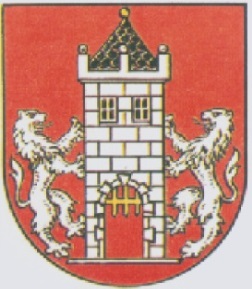  Usnesení               44. zasedání Rady města Kdyně                konaného dne 30. ledna 20171.    RM zrušila: Bod. č. 1.4. Usnesení 41. zasedání Rady města Kdyně konaného dne 23. listopadu 2016 týkající se uzavření nájemní smlouvy na byt č. 01 o velikosti 1+k, Americká 643, 345 06 Kdyně s paní Annou Schödelbauerovou, Hluboká 45, 345 06 Kdyně.2.    RM rozhodla: Uzavřít nájemní smlouvu na byt č. 01 o velikosti 1+k, Americká 643, 345 06 Kdyně              s paní Libuší Sýkorovou, Markova 517, 345 06 Kdyně. Nájemní smlouva se uzavírá na dobu určitou.Uzavřít nájemní smlouvu na byt č. 506 o velikosti garsoniéra, Nádražní 660, 345 06 Kdyně s panem Stanislavem Votrubou, Podzámčí 33,  345 06 Kdyně. Nájemní smlouva se uzavírá na dobu určitou.Podat žádost na zařazení obnovy nemovité kulturní památky Městský dům čp. 89 ve Starokdyňské ulici ve Kdyni do Havarijního programu Ministerstva kultury v roce 2017. Jedná se o „Stavební úpravy objektu čp.89 Kdyně – statické zajištění roubení“.Uzavřít smlouvu o dílo na „Stavební úpravy objektu čp.89 Kdyně – statické zajištění roubení“ s firmou PEGISAN sta s.r.o., K Merfánům 178/47, 318 00 Plzeň, IČ 291 62 483.Jedná se o zakázku malého rozsahu za nabídkovou cenu 332 134,- Kč bez DPH.Uzavřít nájemní smlouvu na nebytové prostory v části objektu bývalých kasáren na st.p.č.1688 v k.ú. Kdyně, které slouží jako sklad s panem Martinem Sedláčkem, Nádražní 660, 345 06 Kdyně. Nájemní smlouva se uzavírá na dobu neurčitou s výpovědní lhůtou 3 měsíce a účinností od 1. 2. 2017.O připojení k mezinárodní kampani „Vlajka pro Tibet“, a to vyvěšením tibetské vlajky dne 10. března 2017 na budově městského úřadu.Uzavřít smlouvu o dílo na vybudování Skatepark Kdyně na víceúčelovém hřišti ve Kdyni s firmou Hydro Gas Manufakture, s.r.o. Poděbradova 385, 702 00 Ostrava, IČ 267 92 699. Nabídková cena činí 780 000,- Kč bez DPH.O podání výpovědi z nájmu nebytových prostor v přízemí domu čp. 9, Náměstí ve Kdyni panu Ondřeji Pagurkovi, Na Koželužně 623, 345 06 Kdyně.Výpovědní lhůta činí 6 měsíců.3.    RM souhlasí: 3.1.  	S návrhem Finančního odboru Městského úřadu Kdyně na vyřazení majetku v celkové hodnotě 195 820,30 Kč z evidence majetku města Kdyně.3.2.	S pořádáním závodu minikár na silnici č. 184/II. v katastru města Kdyně ve dnech 1. 7. 2017 a 2. 7. 2017 v době od 8.00 do 18.00 hod.  Zároveň souhlasí s možností využívání parkoviště u koupaliště HájovnaPořadatel, Pobočný spolek ÚAMK Ořech-Kuchař, Na Beránku III./136, Ořech, 252 25 Jinočany, se zavazuje uvést závodiště i okolí trati do původního stavu a předat je zástupci města Kdyně.4.    RM bere na vědomí: 4.1.	Výpověď firmy CRICKET GROUP s.r.o., Březí 38, 335 01 Žinkovy, IČ 252 19 723 smlouvy o nájmu nebytových prostor v domě Náměstí čp. 142, Kdyně (prodejna železářství a domácích potřeb včetně skladu a příslušenství) k 27. 1. 2017, Výpovědní lhůta počíná plynout dnem 1. 2. 2017 a činí 3 měsíce.  Ing. Vladislav Vilímec v.r.		       			Jan Löffelmann v.r.	           místostarosta					      	        starosta   